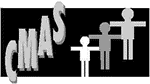 CALENDÁRIO DE REUNIÃO ORDINÁRIA DO CMAS – 2021DATADIA DA SEMANAHORÁRIOLOCAL24 de FevereiroQuarta-feira09h00Plataforma Virtual – on-line17 de MarçoQuarta-feira09h00Plataforma Virtual – on-line14 de AbrilQuarta-feira09h00Plataforma Virtual – on-line19 de MaioQuarta-feira09h00Plataforma Virtual – on-line16 de JunhoQuarta-feira09h00Plataforma Virtual – on-line14 de JulhoQuarta-feira09h00Plataforma Virtual – on-line18 de AgostoQuarta-feira09h00Plataforma Virtual – on-line15 de SetembroQuarta-feira09h00Plataforma Virtual – on-line13 de OutubroQuarta-feira09h00Plataforma Virtual – on-line17 de NovembroQuarta-feira09h00Plataforma Virtual – on-line08 de DezembroQuarta-feira09h00Plataforma Virtual – on-line